Министерство образования Кировской области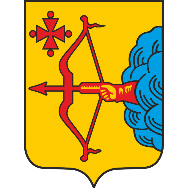 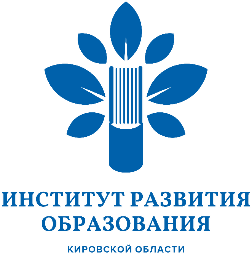 Кировское областное государственное образовательное автономное учреждение дополнительного профессионального образования«Институт развития образования Кировской области»Формирование толерантной среды к лицам с инвалидностью и обучающимся с ОВЗОбластная научно-практическая конференция(Киров, 28 ноября 2019 года)Секция 2 «Воспитание толерантности участников педагогического процесса в образовательном пространстве»ПРОГРАММАМесто проведения: КОГОБУ «ШИ ОВЗ № 3 г. Кирова», г. Киров, ул. Дзержинского, д. 25, ауд. № 16, 2 этаж.Время проведения: 13-30 ‒ 15.00Модераторы: Салтыкова Марина Алексеевна, Заслуженный учитель РФ, старший методист кафедры специального (коррекционного) и инклюзивного образования КОГОАУ ДПО «ИРО Кировской области».Коротышева Любовь Алексеевна, Заслуженный учитель Российской Федерации.13.30-15.00Выступления по теме секции13.30-13.4513.45-14.0014.00-14.1514.15-14.3014.30-14.45Различные формы включения детей-инвалидов в совместную деятельность на занятиях творческой мастерской по швейному делуБереснева Людмила Михайловна, учитель технологии КОГОБУ для детей-сирот и детей, оставшихся без попечения родителей, «Школа-интернат для обучающихся с ограниченными возможностями здоровья имени Г.С. Плюснина с. Верховонданка Даровского района»13.30-13.4513.45-14.0014.00-14.1514.15-14.3014.30-14.45Воспитание социальной толерантности участников педагогического процесса как условие обеспечения инклюзивного образования в образовательной среде начальной школы»Дмитриева Ольга Львовна, учитель начальных классов КОГОБУ «Школа для обучающихся с ограниченными возможностями здоровья № 13 г. Кирова»13.30-13.4513.45-14.0014.00-14.1514.15-14.3014.30-14.45Окружной фестиваль как форма организации внеурочной деятельности обучающихся с ОВЗ и способ реализации инклюзивной практики в образовательном учрежденииБердалик Ольга Петровна, учитель начальных классов; Могорич Надежда Александровна, учитель-логопед, КОГОБУ «Школа-интернат для обучающихся с ОВЗ п. Светлополянска Верхнекамского района Кировской области»13.30-13.4513.45-14.0014.00-14.1514.15-14.3014.30-14.45Система формирования толерантного отношения у учащихся к детям с ОВЗ и детям-инвалидам в КОГОБУ ШИ ОВЗ г. СоветскаОсинникова Наталья Юрьевна, социальный педагог КОГОБУ «Школа-интернат для обучающихся с ограниченными возможностями здоровья г. Советска»13.30-13.4513.45-14.0014.00-14.1514.15-14.3014.30-14.45Включение детей с ограниченными возможностями здоровьяв образовательное пространство школыПанишева Любовь Григорьевна, заместитель директора по УВР МБОУ «СОШ № 45 им. А.П. Гайдара г. Кирова» 14.45-15.00Подведение итогов работы секции. Принятие резолюции конференции